Проект посвящен салату «Оливье»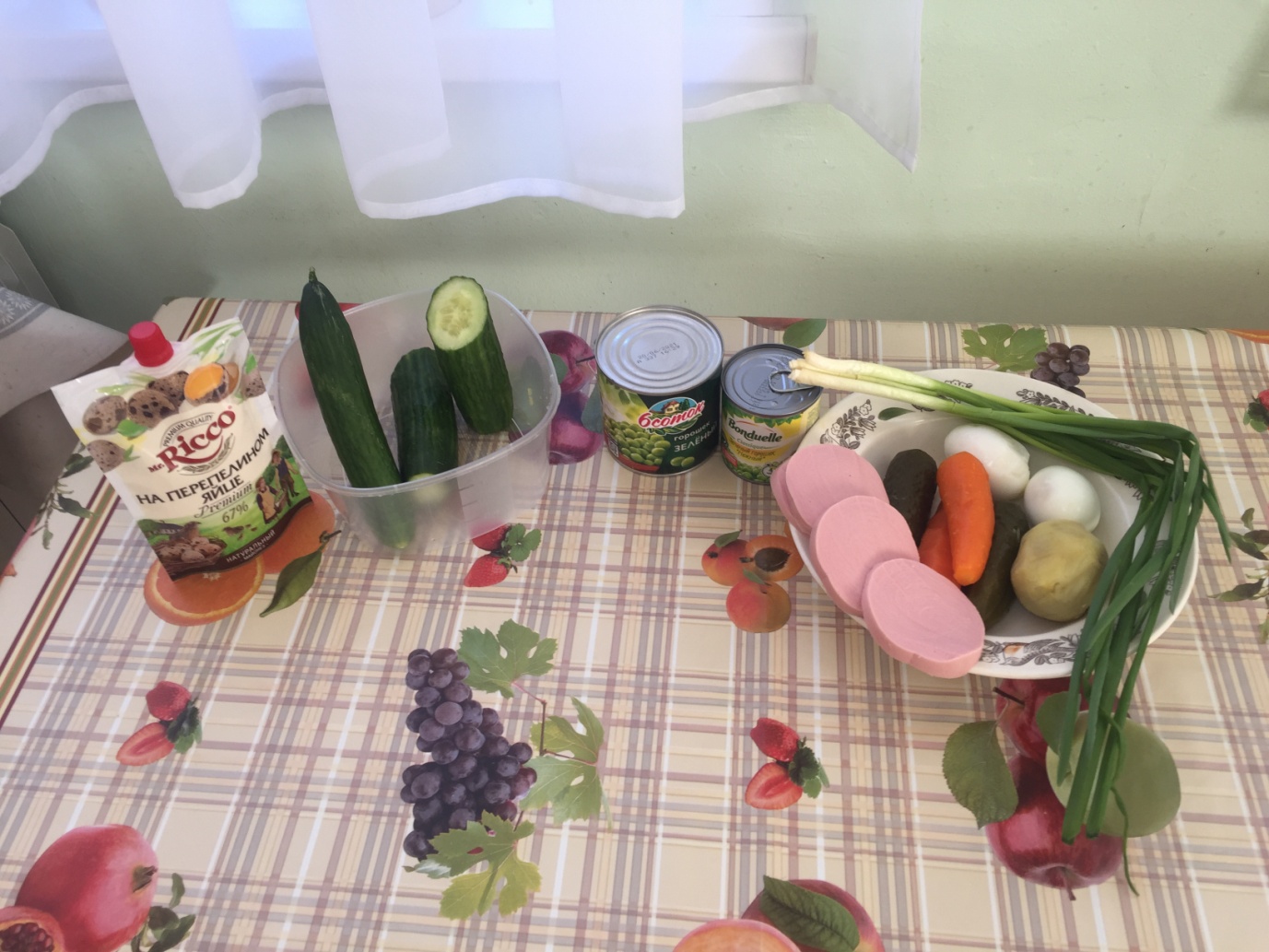 Воспитатель: Грищенко Е.СПроект посвящен салату «Оливье».Дети познакомятся с историей возникновения салата на новогоднем столе; его разновидностях; способах украшения и подачи на стол.Цель исследования: Научиться готовить блюдо к праздничному столу.Задачи исследования:1. Изучить историю появления салата на столе2. Изучить состав салата и последовательность его приготовления3. Изготовить салат согласно выбранной идеи.Практическая значимость: Угощение к праздничному столу.Тип проекта : творческий, практический.Продолжительность проекта :краткосрочный проект (03.12.2021 – 07.12.2021.)Руководитель проекта : Грищенко Е.С.Введение. Актуальность выбранной темы.В совместной беседе с детьми, мы пришли к выводу, что проект будет о праздничном блюде. Так возникла идея больше узнать о салате «Оливье» и научиться его готовить.Методы проекта :• Наглядные• Словесные• Практические• ТворческиеЭтапы реализации проектаПодготовительный этап– постановка целей, определение актуальности и значимости проекта;– подбор методической литературы для реализации проекта (книги по кулинарии, Интернет-ресурсы и др.)Основной этап- Состав рецепта салата, его ингредиенты- Изучение истории появления салата «Оливье» на столе-Распределение необходимых продуктов для салата среди детей- Приготовление салата- Проба салатаЗаключительный этап- создание презентации для защиты проекта- выставить презентацию на сайт группы- анализ итогов проектаПлан работы над проектом№ пп Дата Содержание работы1. 03.12 Опрос детей «Без какого блюда не обходится праздничный стол?»2. 04.12 -05.12 Беседа с родителями, родными «Без какого блюда не обходится праздничный стол?»3. 05.12 Анализ полученных результатов, определение темы проекта4. 06.12 Анализ литературы из разных источников, история салата «Оливье», его разновидности; запись рецепта блюда; варианты оформления блюда и его подачи на стол6. 07.12 Приготовление салата, украшение. Защита творческого проекта. Подведение итогов проектаКлассический рецепт салата «Оливье»Из множества рецептов мы выбрали рецепт классического салата.Итак, для приготовления нам понадобится:соленые или маринованные огурцы – 3-4 шт. ;морковь отварная – 3 шт. ;картофель отварная – 3-6 шт. ;консервированный зеленый горошек– 150 г;яйца отварные – 6 шт. ;колбаса вареная – 250 г;соль;майонез1. Отварные овощи следует очистить и порезать мелкими кубиками.2. Нарезаем кубиками огурцы и колбасу, яйца3. Нарезанные ингредиенты складываем в посуду, где уже лежит горошек.4. Затем все тщательно перемешиваем, солим по вкусу и заправляем майонезом.Все! Классический Оливье с колбасой готов.Заключение. Работа над проектом была очень интересна. В ходе опроса, мы выяснили, что многие родители всегда готовят «Оливье» на Новый год. Дети получили новые знания о салате, научились выбирать продукты и готовить его.Теперь такое блюдо может украсить не только новогодний стол, но и любой праздничный стол.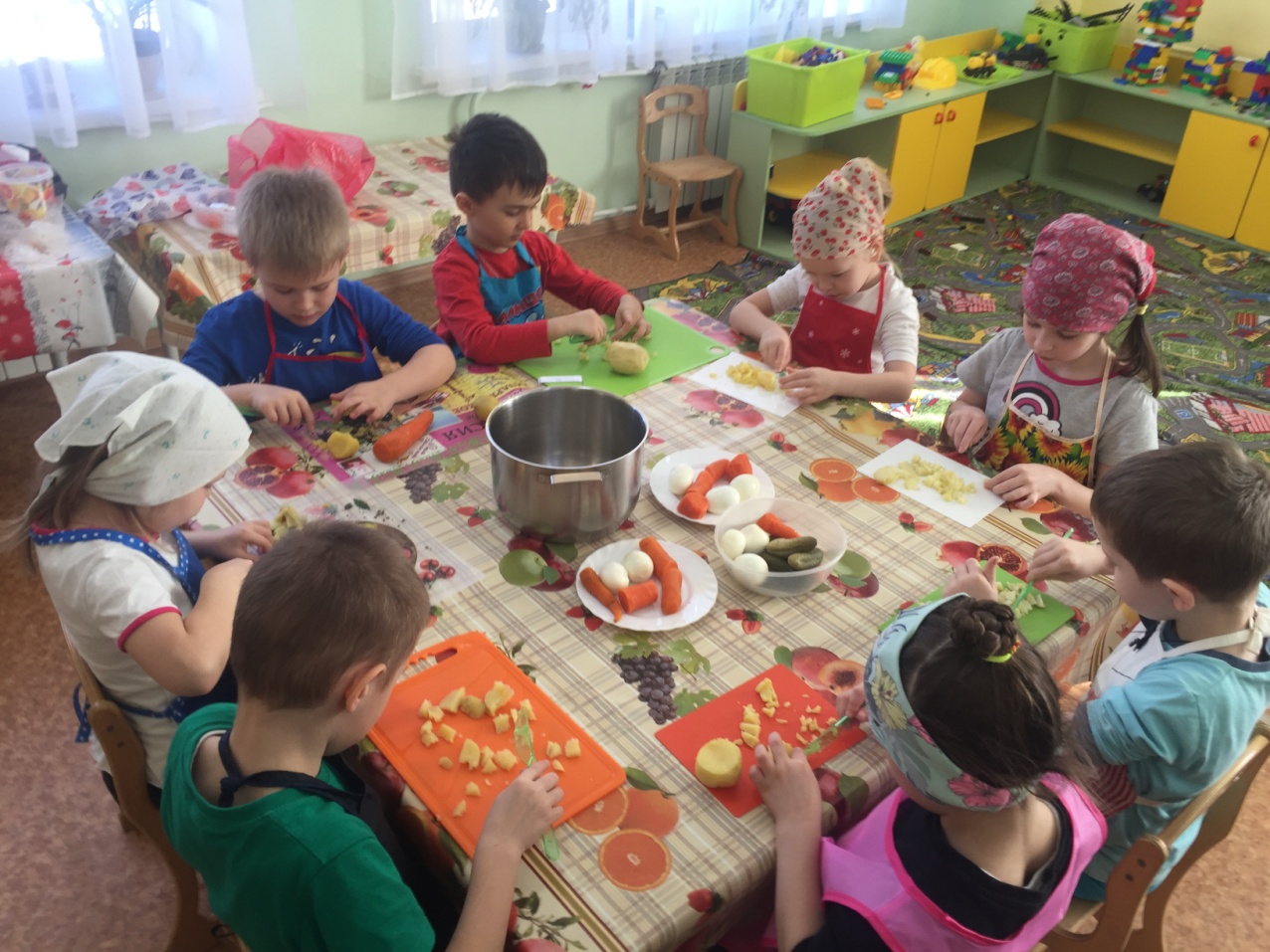 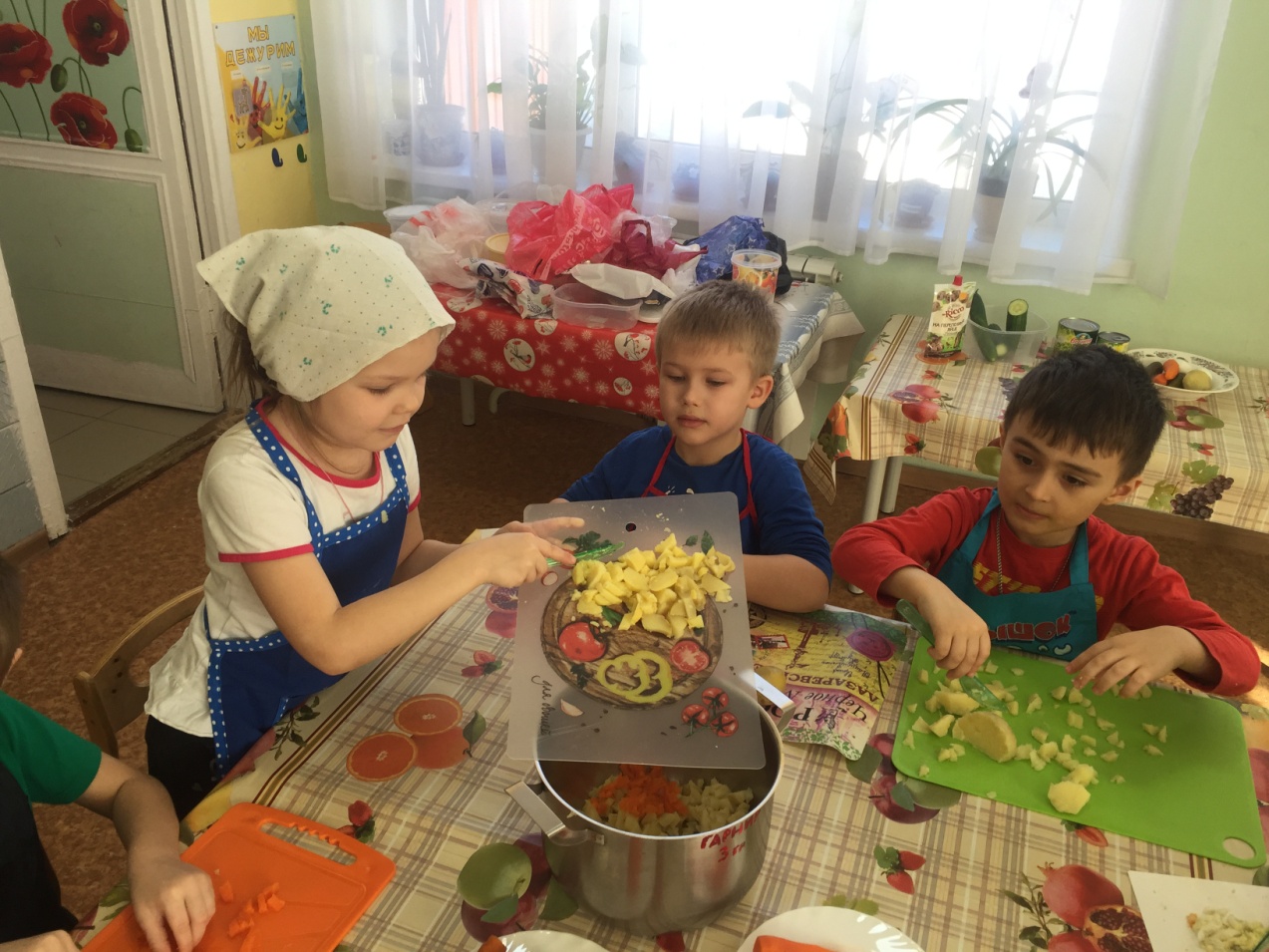 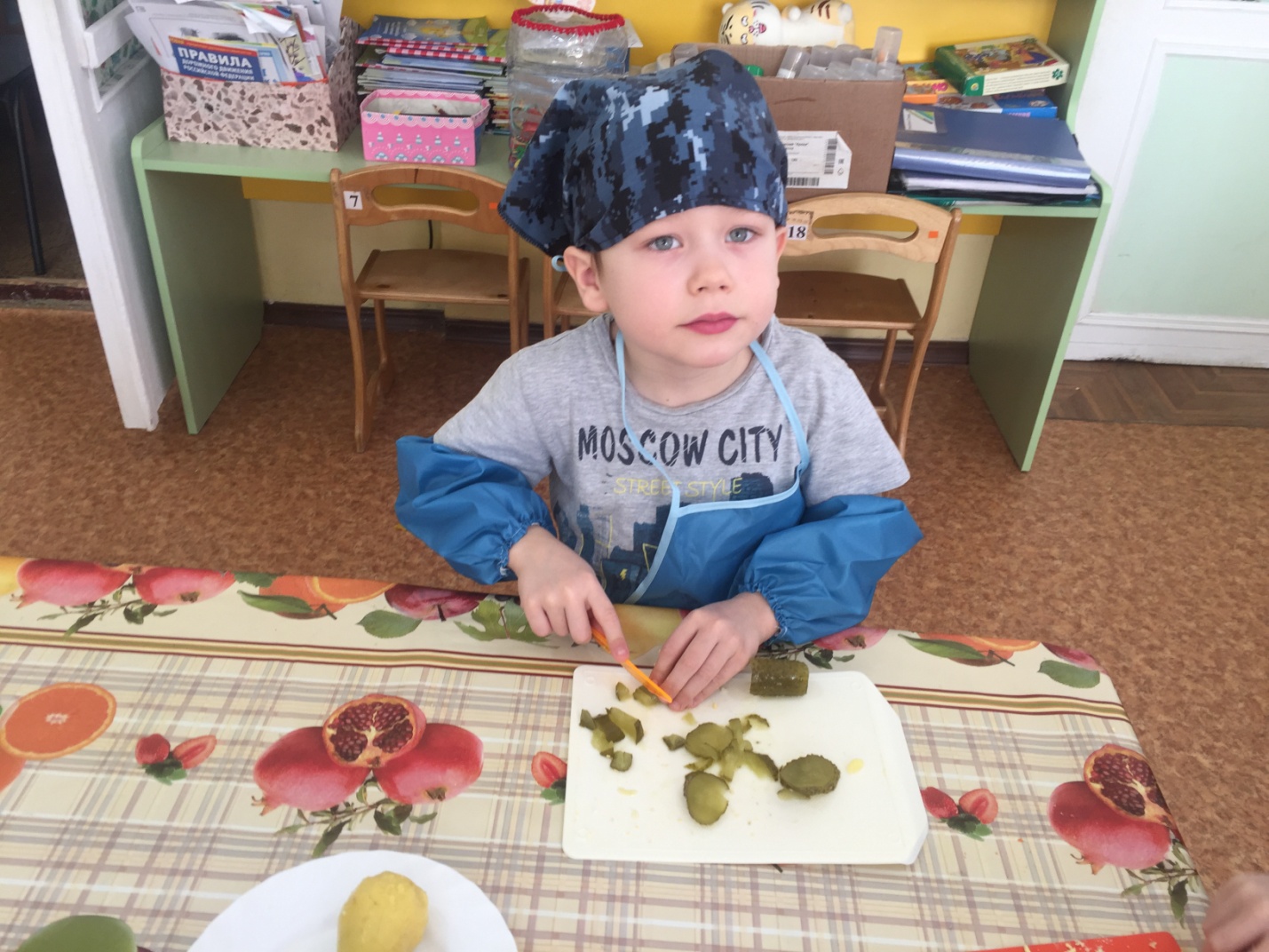 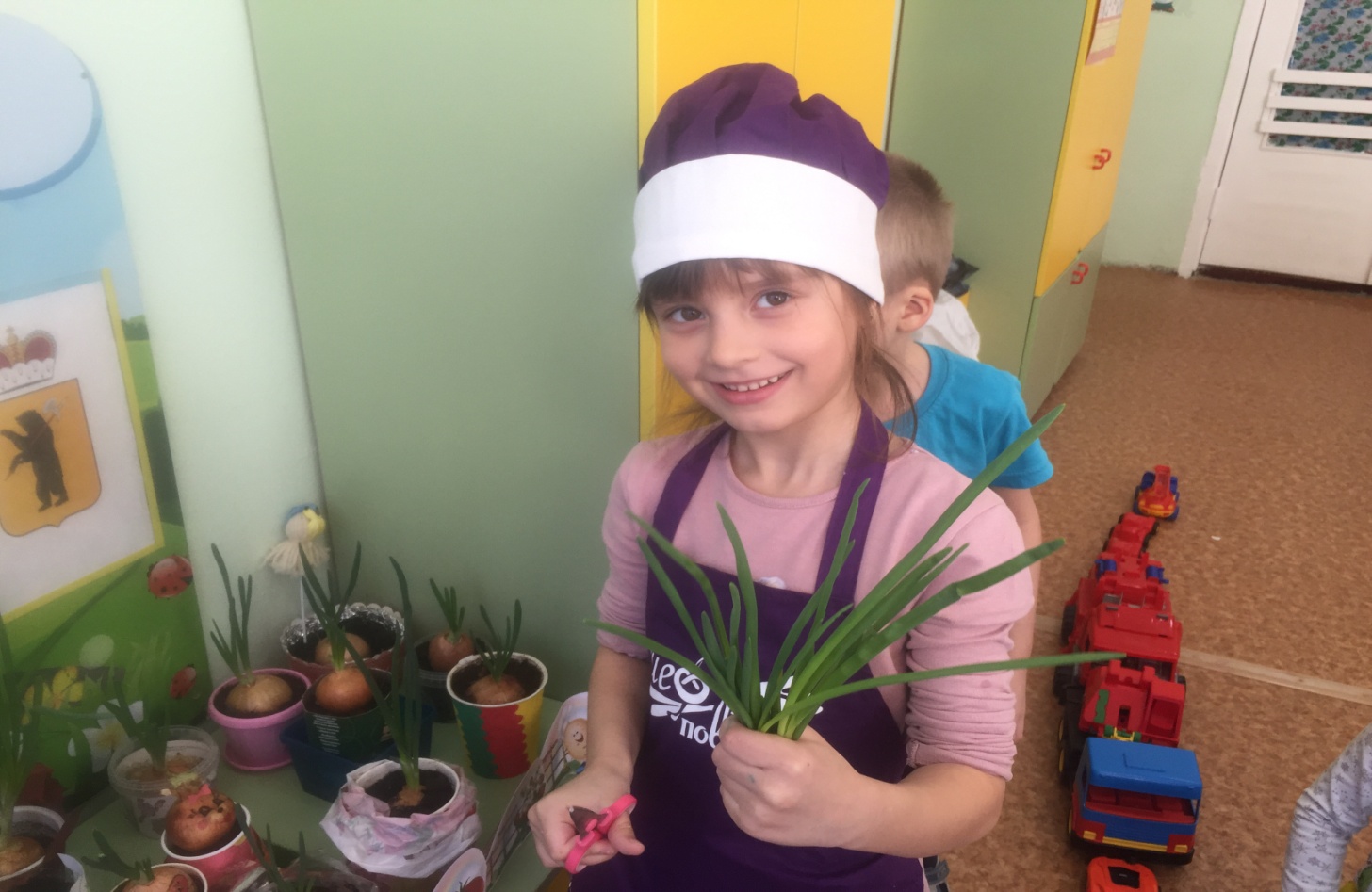 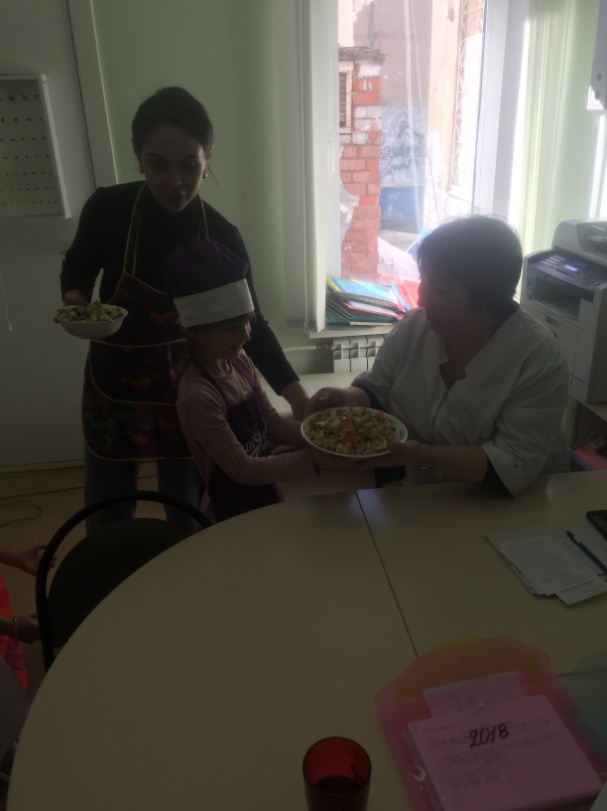 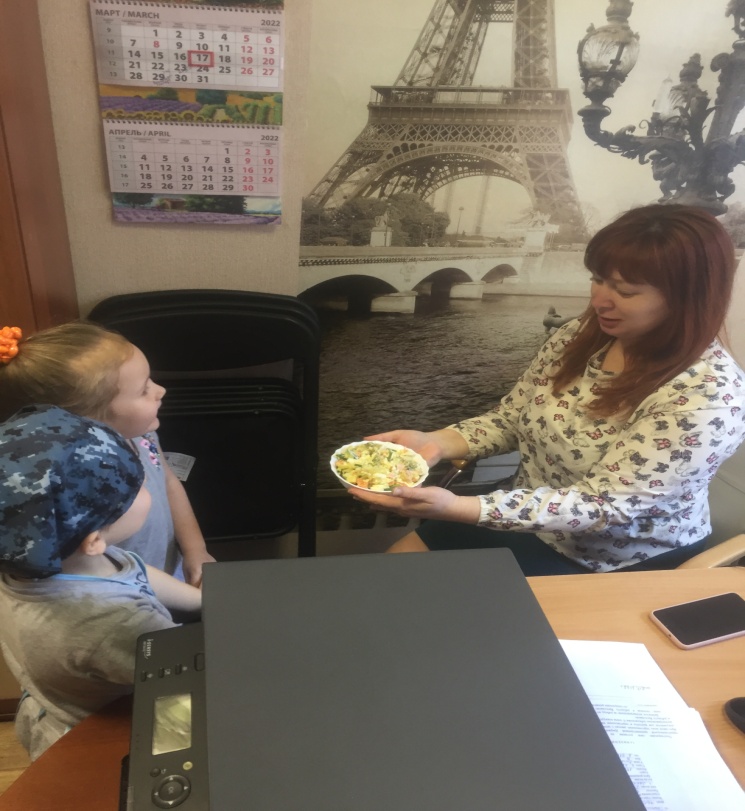 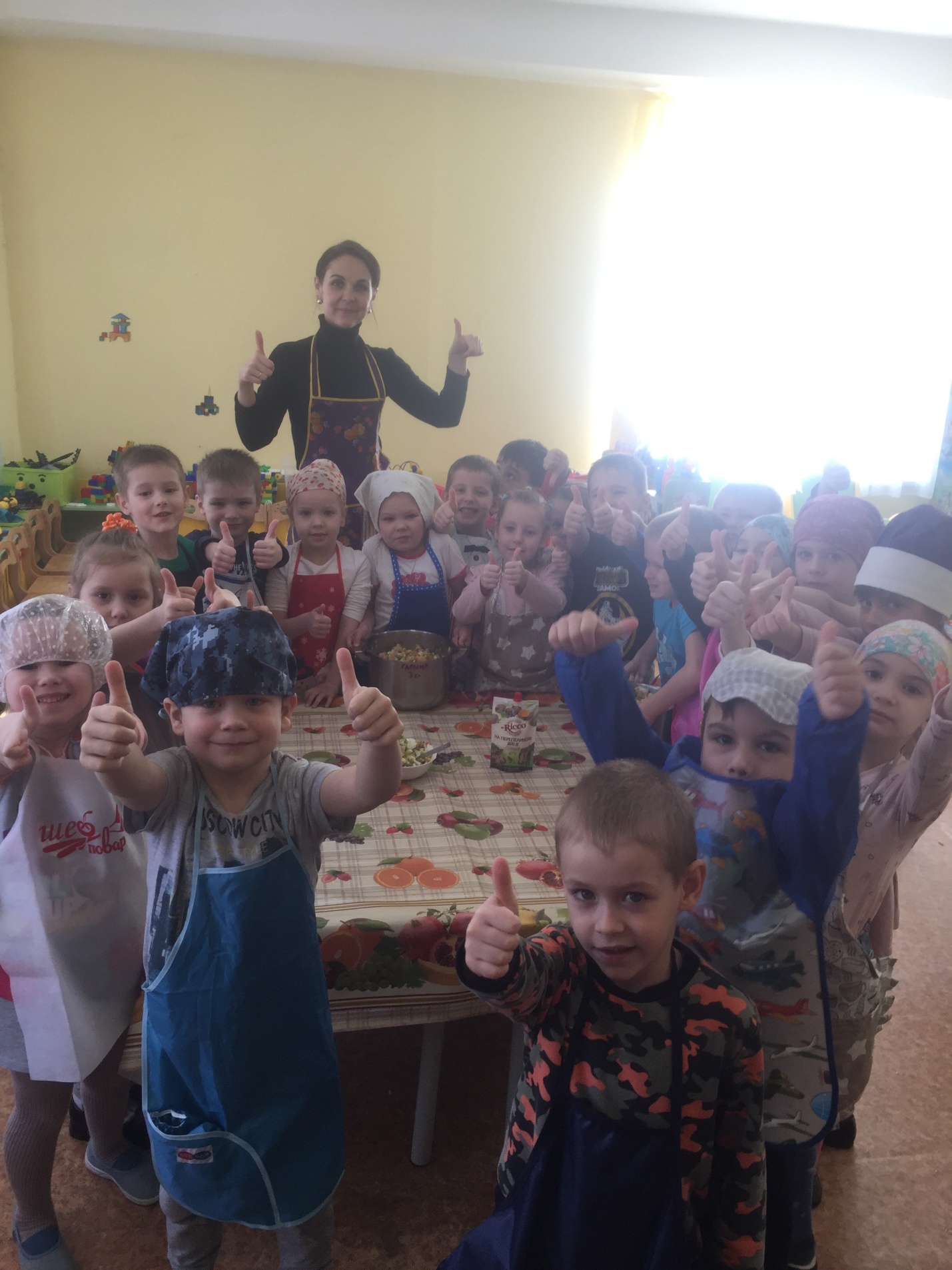 